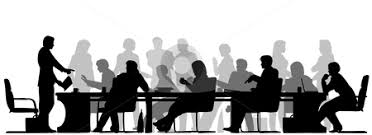 SPARTA COMMUNITY UNIT DISTRICT #140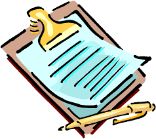 BOARD HIGHLIGHTSEvery Student CountsEvery Moment Matters	The following is a brief summary of the Board of Education regular meeting held on May 9, 2024.PersonnelThe Board accepted the retirement request of Roseann Bierman as Cook at Sparta Lincoln School.Heather Wilson resigned as Paraprofessional at Sparta Lincoln School.Renee Baue-Lee resigned as Paraprofessional at Sparta High School.Virginia Miller-Rivera resigned as Paraprofessional at Sparta Lincoln School.  The Board accepted the resignation of Morgan Clinton as Freshman Class Sponsor at Sparta High School effective at the end of the school year.Bethany Peters resigned as Kindergarten Teacher at Sparta Lincoln School.Elizabeth Kremer’s request to rescind employment was approved.Isaac Luthy resigned as Volunteer Assistant Football Coach at Sparta High School.Taylor Martin resigned as Softball Coach at Evansville Attendance Center.Heather Cleveland was employed as a PreK teacher at Sparta Lincoln School for the 2024-2025 school year.Megan Greenhill was employed as the ECE teacher at Sparta Lincoln School for the 2024-2025 school year.Traci Etling was employed as the Business Teacher at Sparta High School for the 2024-2025 school year.Marie Russell was approved as the Cross Country Coach at Evansville Attendance Center.William Powell was approved as the Cross Country Coach at Sparta High School.Paige Russell was approved as the Musical/Dramatic Director at Sparta High School.FinancialThe tentative amended FY24 budget was approved.MiscellaneousFirst readings were held for the 2024-2025 District handbook, Extra-Curricular handbook and Staff handbook.Math curriculum was approved from Imagine Learning for the 2024-2025 school year.The strategic plan was approved as presented.  The District’s Mission Statement is “Every Student Counts, Every Moment Matters.”  The Vision Statement is “Sparta CUSD #140 will create a learning environment that inspires every student to find their pathway to success.”The next regular meeting is scheduled for June 13, 2024, at Sparta Lincoln School at 7 p.m.Angela CraigPresidentMekalia CooperVice PresidentJennifer AllardSecretaryRyan PillersBoard TreasurerHeatherPriceCoreyRheineckerRobSoderlund Chris Miesner, SuperintendentChris Miesner, SuperintendentChris Miesner, SuperintendentChris Miesner, SuperintendentChris Miesner, SuperintendentChris Miesner, SuperintendentChris Miesner, Superintendent